Социальные навыки малышей в возрасте от 1 года до 2 летРазвитие социальных навыков – одна из ступень к успешности. Если у ребёнка развиты социальные навыки, он легко адаптируется в новом коллективе, находит друзей, может вести беседу, как со взрослыми, так и со сверстниками. Малыши в группе «Солнышко» развивают социальные навыки вот так: (Все указанные  приёмы очень индивидуальны, главный критерий обучения социальным навыкам в этом возрасте – большинство действий должны совершаться легко, а если есть затруднения – значит конкретно для вашего малыша еще не пришло время осваивать такие навыки.)1. Здороваются  и прощаются (ручкой или голосом).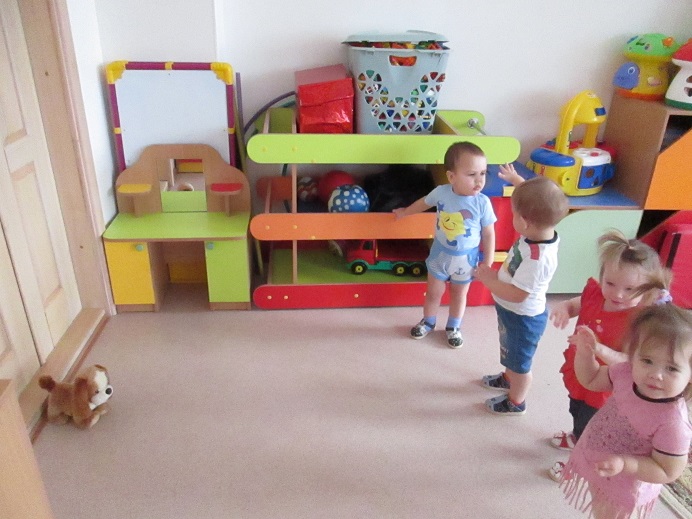 2. Жалеют (совершать действия по просьбе взрослого – гладить, по настоящему сопереживать чужое горе ребенок научится позже).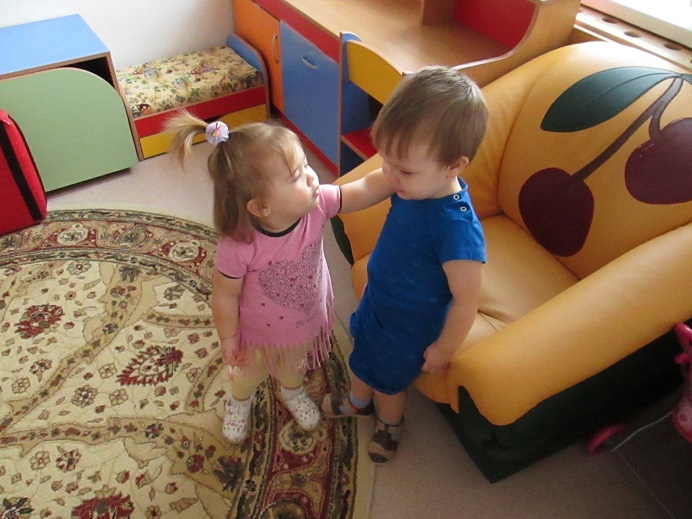 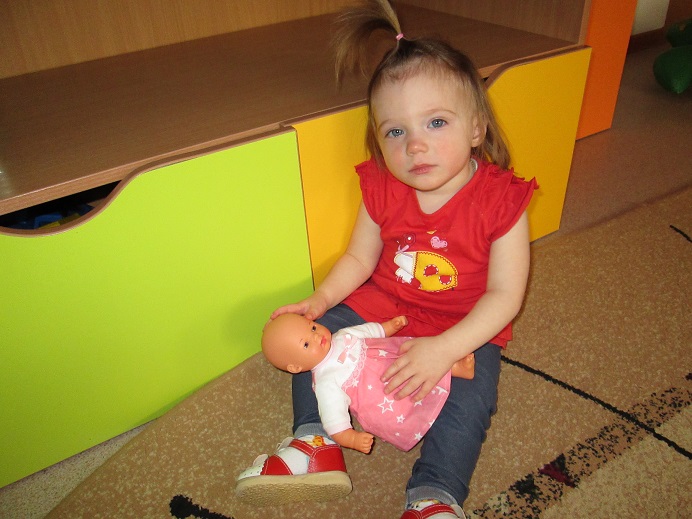 3. Делятся игрушками, сладостями и меняются с другими детками или взрослыми (Не настаивать и не заставлять, а просто учить, показывать собственным примером). Не давить на ребенка, если он не хочет отдавать игрушку – уважать его право.
4. Помогаем взрослым (для взрослых это будет шуточная помощь, для ребенка - настоящая) – поливать цветы, приносить предметы и т.п.
5. Показываем кукольный спектакль.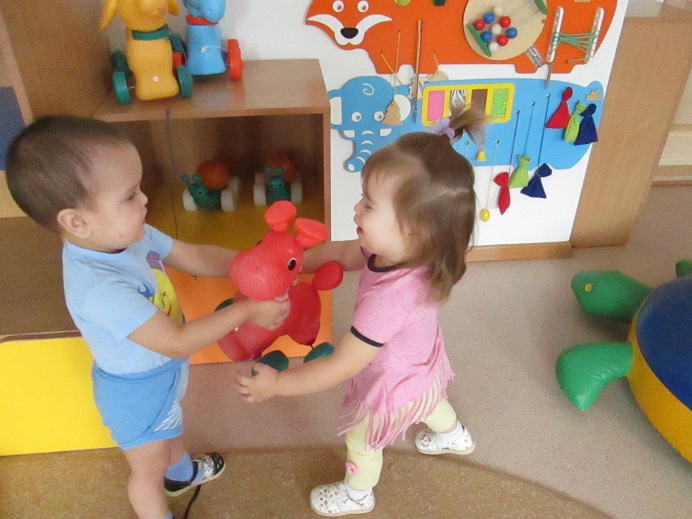 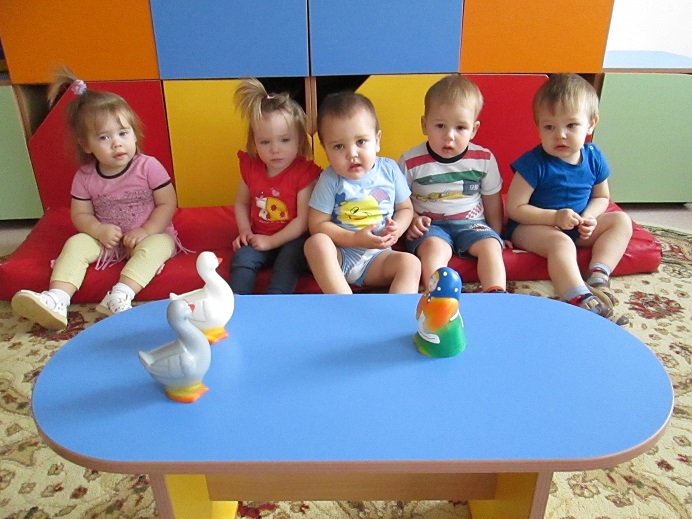 Информацию подготовилавоспитатель МА ДОУ АР детский сад «Сибирячок»корпус №1                                                                                        Полупан Елена Андреевна 